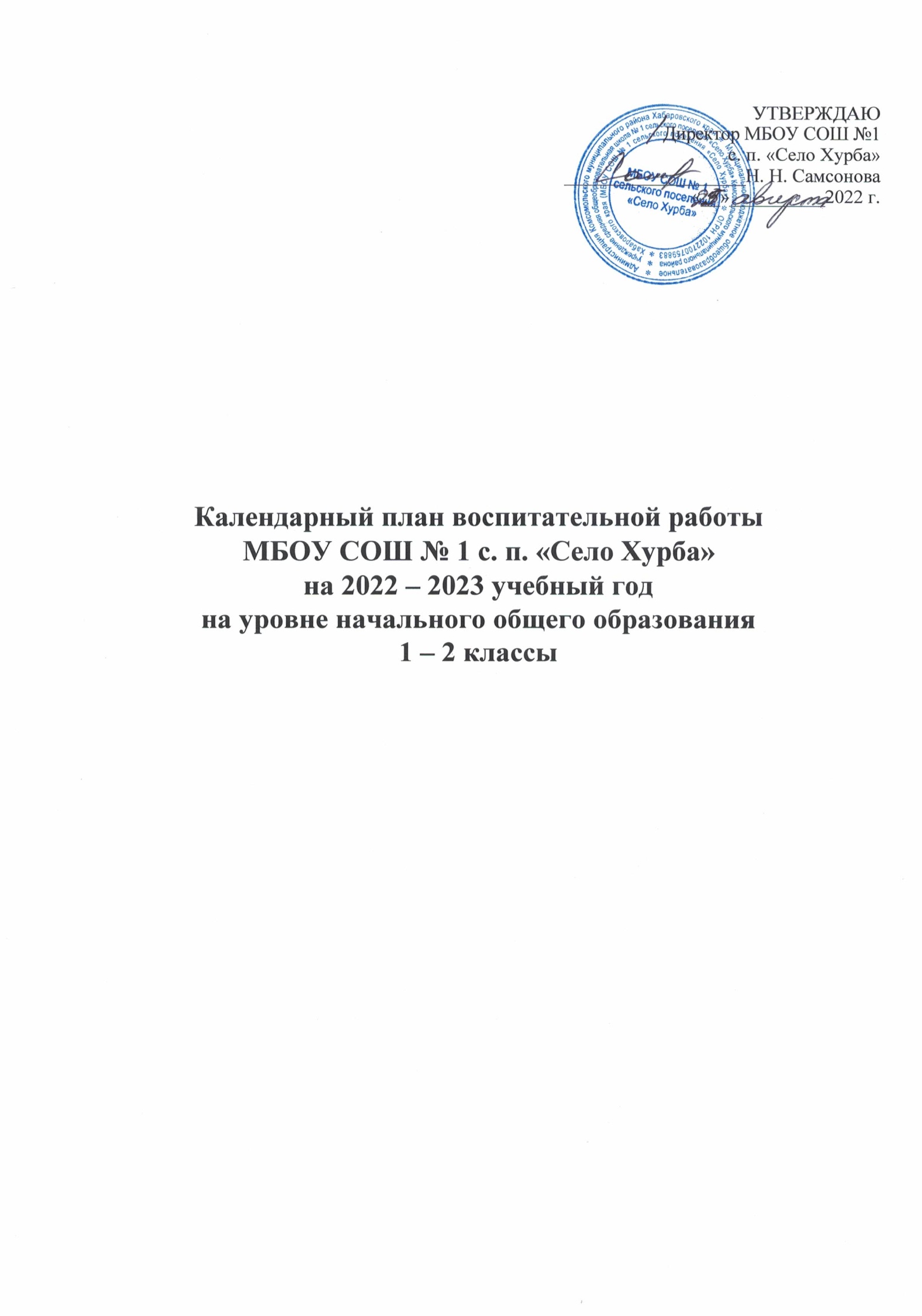 Приложение№Дела, события, мероприятияКлассыСрокиОтветственные1. Урочная деятельность1. Урочная деятельность1. Урочная деятельность1. Урочная деятельность1. Урочная деятельностьСогласно индивидуальным планам работы учителей-предметниковСогласно индивидуальным планам работы учителей-предметниковСогласно индивидуальным планам работы учителей-предметниковСогласно индивидуальным планам работы учителей-предметниковСогласно индивидуальным планам работы учителей-предметниковОрганизация и проведение уроков с использованием материала, ориентированного на формирование навыков жизнестойкости обучающихся (самооценка, самоконтроль и произвольность, ценностные ориентации, коммуникативная и социальная компетентность)Организация и проведение уроков с использованием материала, ориентированного на формирование навыков жизнестойкости обучающихся (самооценка, самоконтроль и произвольность, ценностные ориентации, коммуникативная и социальная компетентность)Организация и проведение уроков с использованием материала, ориентированного на формирование навыков жизнестойкости обучающихся (самооценка, самоконтроль и произвольность, ценностные ориентации, коммуникативная и социальная компетентность)Организация и проведение уроков с использованием материала, ориентированного на формирование навыков жизнестойкости обучающихся (самооценка, самоконтроль и произвольность, ценностные ориентации, коммуникативная и социальная компетентность)Организация и проведение уроков с использованием материала, ориентированного на формирование навыков жизнестойкости обучающихся (самооценка, самоконтроль и произвольность, ценностные ориентации, коммуникативная и социальная компетентность)2. Внеурочная деятельность (Согласно индивидуальным планам работы учителей-предметников и по отдельному расписанию)Цикл внеурочных занятий разговоры о важном «Разговоры о важном»2. Внеурочная деятельность (Согласно индивидуальным планам работы учителей-предметников и по отдельному расписанию)Цикл внеурочных занятий разговоры о важном «Разговоры о важном»2. Внеурочная деятельность (Согласно индивидуальным планам работы учителей-предметников и по отдельному расписанию)Цикл внеурочных занятий разговоры о важном «Разговоры о важном»2. Внеурочная деятельность (Согласно индивидуальным планам работы учителей-предметников и по отдельному расписанию)Цикл внеурочных занятий разговоры о важном «Разговоры о важном»2. Внеурочная деятельность (Согласно индивидуальным планам работы учителей-предметников и по отдельному расписанию)Цикл внеурочных занятий разговоры о важном «Разговоры о важном»1День знаний (зачем человеку знания?)1-205.09.2022Классный руководитель2Что мы Родиной зовем?1-212.09.2022Классный руководитель3Мечтаю летать1-219.09.2022Классный руководитель4Л хочу увидеть музыку1-226.09.2022Классный руководитель5О наших бабашках и дедушках1-203.10.2022Классный руководитель6Мой первый учитель1-210.10.2022Классный руководитель7День отца (творческая мастерская)1-217.10.2022Классный руководитель8Л и моя семья1-224.10.2022Классный руководитель9День народного единства1-208.11.2022Классный руководитель10Память времен (викторина)1-214.11.2022Классный руководитель11День матери (творческая мастерская)1-221.11.2022Классный руководитель12Что такое герб?1-228.11.2022Классный руководитель13Доброта — дорога к миру (мультконцерт)1-205.12.2022Классный руководитель14Герои Отечества разных исторических1-212.12.2022Классный руководитель15День Конституции1-209.12. 2022Классный руководитель16Умеем ли мы мечтать? (конкурс рисунков)1-226.12.2022Классный руководитель17Светлый праздник Рождества (творческая работа: елочная игрушка)1-216.01.2023Классный руководитель18Ленинград в дни блокады1-223.01.2023Классный руководитель19Кто такие скоморохи?1-230.01.2023Классный руководитель20Российские Кулибины (викторина)1-213.02.2023Классный руководитель21Россия и мир(викторина)1-220.02.2023Классный руководитель22Есть такая профессия	родину защищать (обсуждение фильма о войне)1-227.02.2023Классный руководитель23Поговорим о наших мамах (творческая работа с рисунком)1-206.03.2023Классный руководитель24Что такое гимн? (конкурс стихов)1-213.03.2023Классный руководитель25Путешествие по Крыму (виртуальная экскурсия)1-220.03.2023Классный руководитель26Я иду ... в театр (творческая мастерская)1-227.03.2023Классный руководитель27О жизни и подвиге Юрия Гагарина, обсуждение фильма «Гагарин. Первый в космосе»)1-203.04.2023Классный руководитель28Память прошлого (встреча с ветеранами)1-210.04.2023Классный руководитель29Заповедники России (виртуальная экскурсия)1-217.04.2023Классный руководитель30День труда (Герои мирной жизни) (эвристическая беседа)1-224.04.2023Классный руководитель3lДети - герои Великой Отечественной войны ( встреча с ветеранами)1-215.05.2023Классный руководитель32День детских общественных организаций (работа с видеоматериалом)1-222.05.2023Классный руководитель33-34Мои увлечения (творческий конкурс)1-229.04.2023Классный руководительДень знаний (рекорды России) (образовательный квиз)3-405.09.2022Классный руководительОт поколения к поколению: любовь россиян к Родине (беседа)3-412.09.2022Классный руководительМечтаю летать (работа с интерактивными карточками)3-419.09.2022Классный руководительЯ хочу услышать музыку (музыкальный конкурс талантов)3-426.09.2022Классный руководительО наших бабушках и дедушках (семейные истории)3-403.10.2022Классный руководительЯснополянская школа и ее учитель  (работа с текстом)3-410.10.2022Классный руководительДень отца ( творческая мастерская)3-417.10.2022Классный руководительПетр и Феврония Муромские (работа с иллюстрациями)3-424.10.2022Классный руководительДень народного единства (работа с интерактивной картой)3-408.11.2022Классный руководительПамять времен (rpyппoвoe обсуждение)3-414.11.2022Классный руководительДень матери (творческая мастерская)3-421.11.2022Классный руководительГерб России и Москвы. Легенда о Георгии  Победоносце (работа с видеорядом)3-428.11.2022Классный руководительОдин час моей жизни. Что я могу сделать для других? (групповое обсуждение)3-405.12.2022Классный руководительГерои Отечества разных исторических эпох (работа с галереей героев)3-412.12.2022Классный руководительДень Конституции (эвристическая беседа)3-409.12.2022Классный руководительО чем мечтали дети войны? (конкурс стихов)3-426.12.2022Классный руководительСветлый праздник Рождества (пишем письмо Дедушке Морозу)3-416.01.2023Классный руководительЛенинград в дни блокады (работа с текстом)3-423.01.2023Классный руководительРождение Московского художественного театра (виртуальная экскурсия)3-430.01.2023Классный руководительДень российской науки (викторина)3-413.02.2023Классный руководительРоссия и мир (викторина)3-420.02.2023Классный руководительЕсть такая профессия — родину защищать (литературная гостиная: конкурс стихов)3-427.02.2023Классный руководитель8 марта — женский праздник (творческий флешмоб)3-406.03.2023Классный руководительГимн России (работа с текстом)3-413.03.2023Классный руководительПутешествие по Крыму (виртуальная экскурсия)3-420.03.2023Классный руководительЯ иду . . . в театр (чтение по ролям)3-427.03.2023Классный руководительДень космонавтики ( обсуждение фильма «Время первых»)3-403.04.2023Классный руководительПамять прошлого (конкурс стихов)3-410.04.2023Классный руководитель«Дом для дикой природы»: история создания (работа с видеоматериалами)3-417.04.2023Классный руководительДень труда (мужественные профессии) (беседы с ветеранами труда)3-424.04.2023Классный руководительДорогами нашей Победы (встреча с ветеранами)3-415.05.2023Классный руководительДень детских общественных организаций (работа с видеоматериалом)3-422.05.2023Классный руководитель–Мои увлечения (творческий конкурс)3—429.05.2023Классный руководитель3. Классное руководство3. Классное руководство3. Классное руководство3. Классное руководство3. Классное руководство1МО «Планирование воспитательной работы на 2022 — 2023» Методическая помощь начинающим классным руководителям.1-4август - сентябрьЗаместитель директора по BPКлассные руководители2Тематические консультации для классных руководителей1-4октябрьЗаместители директора по BPРуководитель МО классных руководителей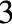 Мониторинг посещаемости учащимися библиотечного фонда школы1-4октябрьЗаместители директора по BPЗаведующая библиотекой4Проведение расширенного МО классных руководителей для подведения промежуточных итогов воспитательной деятельности классов и школы.1-4октябрьЗаместители директора по BPруководитель МО классных руководителей5Выборочная проверка рабочей документации классных руководителей:Личные дела классаКалендарное планирование на четверть и на годЖурнал инструктажа учащихся по ТБ во время проведения экскурсий и других внеклассных и внешкольных мероприятий1-4октябрьЗаместители директора по BPруководитель МО классных руководителей6Мониторинг состояния работы с родителями учащихся.1-4октябрьЗаместители директора по BPРуководитель МО классных руководителей7Проверка дневников учащихся по классам и параллелям с последующим анализом состояния документа1-4ноябрьЗаместители директора по BPМО классных руководителей8Школьный семинар для классных руководителей по проблемам воспитания с привлечением специалистов.1-4ноябрьЗаместитель директора по BPКлассные руководители9Мониторинг состояния работы с родителям1-4декабрьКлассные руководители10Контроль работы классных и общешкольного родительских комитетов1-4декабрьАдминистрация школы11Проведение расширенного МО классных руководителей для подведения промежуточных итогов воспитательной деятельности классов и школы.1-4декабрьЗаместитель директора по BPМО классных руководителей12Выборочная проверка рабочей документации классных руководителей:Календарное планирование на четверть и на годЖурнал инструктажа учащихся по ТБ во время проведения экскурсий и других внеклассных и внешкольных мероприятийПроверка дневников учащихся по классам и параллелям с последующим анализом состояния документа1-4декабрьЗаместитель директора по BP13Мониторинг социальных сетей обучающихся1-4Октябрь, январь, майКлассные руководители14Проверка дневников учащихся по классам и параллелям с последующим анализом состояния документа1-4декабрьКлассные руководители15Проведение расширенного МО классных руководителей для подведения промежуточных итогов воспитательной деятельности классов и школы.1-4мартЗаместитель директора по BPМО классных руководителей16Выборочная проверка рабочей документации классных руководителей:Календарное планирование на четверть и на годЖурнал инструктажа учащихся по ТБ во время проведения экскурсий и других внеклассных и внешкольных мероприятийПроверка дневников учащихся по классам и параллелям с последующим анализом состояния документа1-4мартЗаместитель директора по BP17Мониторинг состояния работы с родителями учащихся1-4мартЗаместитель директора по BP18Проверка дневников учащихся по классам и параллелям с последующим анализом состояния документа1-4мартКлассные руководители19Журнал инструктажа учащихся по ТБ во время проведения экскурсий и других внеклассных и внешкольных мероприятий1-4мартЗаместитель директора по BPОрганизатор ОБЖ20Сдача отчётов о проведённой воспитательной работе за прошедший год, полного анализа деятельности классного руководителя, постановка целей и задач на следующий учебный год.Оформление классной документации.Подготовка общешкольного информационно-аналитического отчёта по воспитательной работе.Размещение информации по итогам воспитательной работы на сайте школы.1-4май-июньЗаместитель директора по BP, УМР21Журнал инструктажа учащихся по ТБ во время проведения экскурсий и других внеклассных и внешкольных мероприятий1-4майЗаместитель директора по BP22Тематические консультации для классных руководителей:изучение государственных символов Российской Федерациизащита прав ребенкаосновные формы и направления работы с семьейразвитие коллектива класса профилактика девиантногоповедения учащихсясотрудничество с правоохранительными органамитематика и методика проведения классных часованализ эффективности воспитательного процесса в классахоткрытые классные часы: формы и методики проведения, цели и задачи, прогнозы и результаты.1-4в течение учебного годаЗаместитель директора по УМРЗаместитель директора по BP23        Участие классных руководителей в конференциях, семинарах, круглых столах окружного, регионального и всероссийского уровня.        Представление опыта воспитательной работы классных руководителей и школы на школьном сайте, а также в социальных сетях и в других Интернет- ресурсах с целью его популяризации;1-4в течение учебного годаЗаместитель директора по BPКлассные руководители24Участие классных руководителей в профессиональных конкурсах1-4в течение учебного годаЗаместитель директора по BP25Прохождение курсов повышения квалификации для педагогов - классных руководителей, специалистов воспитательной службы и педагогов дополнительного образования1-4в течение учебного годаЗаместитель директора по BP26Участие в мониторинговых исследованиях по проблемам воспитательной работы в городе1-4в течение учебного годаЗаместитель директора по BP27Посещение открытых мероприятий по учебным предметам, анализ воспитательных задач и целей с последующим обсуждением1-4в течение учебного годаЗаместитель директора по УМPЗаместитель директора по BP28Посещение уроков и предметных недель, посвящённых учебным предметам с последующим обсуждением и анализом итогов проведённых мероприятий;1-4в течение учебного годаЗаместитель директора по УМPЗаместитель директора по BP29Проведение еженедельных внеурочных мероприятий «Разговоры о важном»1-4В течение учебного годаКлассные руководители4. Основные школьные дела4. Основные школьные дела4. Основные школьные дела4. Основные школьные дела4. Основные школьные дела1-41Организация и проведение торжественных линеек «День знаний». Тематический классный час1-401.09Зам. директора по BP Музыкальный работник Старшая вожатая Классные руководители2День окончания Второй мировой войны День солидарности в борьбе с терроризмом.(Памяти детям Беслана)1-403.09Зам. директора по BP3210 лет со дня Бородинского сражения1-407.09Классные руководители 4Цикл мероприятий, посвященных Дню отца1-412.09Зам. директора по BP4Месячник дорожной безопасности и профилактики дорожно – транспортного детского травматизмаПосвящение в юные пешеходы1-4сентябрь09.09Заместитель директора по ВРклассные руководителиСовет старшеклассников5Выставка декоративно-прикладного творчества «Осень в подарок...»1-426.09Руководитель МО классных руководителей6Фестиваль детского и юношеского творчества «Наши таланты— родному краю»:конкурс декоративно — прикладного творчества,конкурс чтецов,конкурс солистов — вокалистов,конкурс хореографического искусства,конкурс фотоискусства.конкурс изоискусства.1-4сентябрь - майСтаршая вожатая Классные руководители7Международный день пожилых людей. Международный день музыки1-401.10Старшая вожатая Классные руководители8День учителя1-4Первая пятница октябряСтаршая вожатаяСовет старшеклассников9День отца в России1-416.10Старшая вожатая Классные руководители 10Праздник «Посвящение в первоклассники»1-417.10Старшая вожатая Классные руководители Совет старшеклассников11Всероссийский урок «Экология и энергосбережение» в рамках Всероссийского фестиваля энергосбережения #ВместеЯрче1-416.10Старшая вожатая Классные руководители12Благотворительная выставка-ярмарка«Золотые мамины руки»«Великая масленица»1-42 неделя ноября Последняя неделя февраляЗам. директора по BP, классные руководители13Международный день школьных библиотек1-425.10Старшая вожатая, заведующий библиотекой14День интернета1-428-30.10Старшая вожатая Классные руководители15День Народного Единства1-403.11(4 ноября)Старшая вожатая Классные руководители16День матери в России1-425.11(27 ноября)Зам. директора по BP Классные руководители17День Государственного герба Российской Федерации1-430. 11Старшая вожатая Классные руководители18День Неизвестного Солдата Международный день инвалидов1-403.12Старшая вожатая Классные руководители19День добровольца (волонтера) в России1-405.12Старшая вожатая Классные руководители20Международный день художника1-408.12Старшая вожатая Классные руководители21День Героев Отечества1-409.12Старшая вожатая Классные руководители22День Конституции РФ1-412.12Старшая вожатая Классные руководители23Конкурс новогодних сказок, открыток Новогодние огоньки1-4декабрьСтаршая вожатая Классные руководители24Смотр конкурс «Мы украшаем школу»1-4декабрьЗаместитель директора по BPКлассные руководители25К нам стучится Дед Мороз:«Здравствуй, новый 2023 год!»1-4декабрьЗаместитель директора по BPКлассные руководители26Конкурс песен «Битва хоров»1-4декабрьЗаместитель директора по BPКлассные руководители27День полного освобождения Ленинграда от фашистской блокады1-427.01Заместитель директора по BPКлассные руководители28День воинской славы. 1-408.02Старшая вожатая Классные руководители29День российской науки1-408.02Старшая вожатая Классные руководители30День защитника Отечества«Весёлые старты» (23 февраля)Акция «Посылка солдату»Акция «Письмо солдату»1-4февральЗаместитель директора по BP, преподаватель ОБЖ, Учителя ФККлассные руководители31День памяти о россиянах, исполняющих служебный долг за пределами Отечества1-415 февральСтаршая вожатая Классные руководители32Международный день родного языка1-421.02Старшая вожатая Классные руководители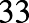 Международный женский день1-408.03Зам. директора по BP Классные руководители34День воссоединение Крыма и России1-418.03Старшая вожатая Классные руководители35Всемирный день театра1-427.03Старшая вожатая Классные руководители Руководитель школьного театра36Цикл мероприятий «Пасхальная радость в каждый дом»1-4апрельЗам. директора по BP Старшая вожатая Куратор РДШ37Месячник экологической безопасности (По отдельному плану)1-4АпрельСтаршая вожатая Классные руководители38День космонавтики1-412.04Классные руководители39День памяти о геноциде советского народа нацистами и их пособниками в годы BOB1-419.04Классные руководители40Всемирный День Земли1-422.04Старшая вожатая Классные руководители41Праздник Весны и труда1-401.05Старшая вожатая Классные руководители42Конкурс детских работ «Война глазами детей»1-4МайСтаршая вожатая Учителя ИЗО43День Победы советского народа в Великой Отечественной войне 1941- l945r.1-48.05(9 мая)Зам. директора по BP, классные руководители44Праздничные мероприятия«В кругу семьи»1-415 мая Междунар одный день семьиСтаршая вожатая Классные руководители45День детских общественных организаций России1-419.05Старшая вожатая Классные руководители46День славянской письменности и культуры1-424.05Старшая вожатая Классные руководители47Работа школьного лагеря1-4ИюньЗам. директора по BP Начальник лагеря48Международный день защиты детей1-41 июняНачальник лагеряВожатые49День русского языка1-406.06Начальник лагеря Старшая вожатая50День РоссииИнтеллектуально-спортивная игра«Тропинки государственности»1-412 июняНачальник лагеря Старшая вожатая51День памяти и скорби -день начала Великой Отечественной войны1-422 июняНачальник лагеря Старшая вожатая52День семьи, любви и верности (дистанционно)1-408.07Классные руководители53День физкультурника (дистанционно)1-412.08Классные руководители54Проведение тематических классных часов1-4В течение годаЗам. директора по BP, классные руководители55Мероприятия в соответствии с планом РДШ1-4В течение годаКуратор РДШ56Участие в мероприятиях школьного музея1-4В течение годаСтаршая вожатая Классные руководители57Участие в мероприятиях предметных методических неделях (по отдельному плану)1-4В течение годаСтаршая вожатая Классные руководители Педагоги-предметники58Проведение еженедельных внеурочных мероприятий «Разговоры о важном»1-4В течение учебного годаКлассные руководители59Церемония поднятия (выноса) флага РФ и исполнение гимна РФ1-4В течение учебного годаЗам.директора по ВР Классные руководителиСтаршая вожатаяКуратор РДШ5. Внешкольные мероприятия5. Внешкольные мероприятия5. Внешкольные мероприятия5. Внешкольные мероприятия5. Внешкольные мероприятия1Мероприятия, организуемые социальными партнерами, экскурсионная деятельность.1-4В течение годаЗам. директора по BP, классные руководители старшая вожатая6. Предметно-пространственная среда6. Предметно-пространственная среда6. Предметно-пространственная среда6. Предметно-пространственная среда6. Предметно-пространственная среда1-41Организация работы отрядов по благоустройству школьной территории.1-4В течение годаКлассные руководители2Озеленение классных кабинетов («Экологический патруль»).1-4В течение годаКлассные руководители3Конкурс «На лучшее новогоднее оформление оконных проемов»1-420-28.12Классные руководители Учителя ИЗО4Конкурс на лучший дизайн школьной клумбы1-44 четвертьКлассные руководители5Экологические волонтеры ( изготовление и развешивание на пришкольной территории кормушек)1-4В течение годаКлассные руководители7. Взаимодействие с родителями7. Взаимодействие с родителями7. Взаимодействие с родителями7. Взаимодействие с родителями7. Взаимодействие с родителями1Проведение родительских собраний (общешкольных, классных).1-401-07.09Зам. директора по BP Классные руководители22Реализация плана школьного Совета родителейРеализация плана школьного Совета родителей1-41-4В течение годаВ течение годаЗам. директора по BP Классные руководителиЗам. директора по BP Классные руководители33Акция по выявлению детей, нуждающихся в защите государстваАкция по выявлению детей, нуждающихся в защите государства1-41-402.09-31.0902.09-31.09Зам. директора по BP Социально- психологическая служба Председатель Совета родителейРодительский комитетЗам. директора по BP Социально- психологическая служба Председатель Совета родителейРодительский комитет44Родительский всеобуч. Университет для родителейРодительский всеобуч. Университет для родителей1-41-4В течение годаВ течение годаЗам. директора по BP Социально- психологическая служба Председатель Совета отцовРодительский комитет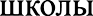 Зам. директора по BP Социально- психологическая служба Председатель Совета отцовРодительский комитет55Реализация проекта «Ответственное родительство»Реализация проекта «Ответственное родительство»1-41-4В течение годаВ течение годаЗам. директора по BP Социально- психологическая служба Председатель Совета родителейРодительский комитетЗам. директора по BP Социально- психологическая служба Председатель Совета родителейРодительский комитет66Реализация проекта «Крепкая семья - могучая держава»Реализация проекта «Крепкая семья - могучая держава»1-41-4В течение годаВ течение годаЗам. директора по BP Социально- психологическая служба Председатель Совета родителейРодительский комитет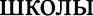 Зам. директора по BP Социально- психологическая служба Председатель Совета родителейРодительский комитет77Участие родителей во внеурочных мероприятиях, благоустройстве здания школы и школьного двора.Участие родителей во внеурочных мероприятиях, благоустройстве здания школы и школьного двора.1-41-4В течение годаВ течение годаКлассные руководители, родительские комитеты классовКлассные руководители, родительские комитеты классов88Лаборатория конструктивных идей«Безопасное воспитание»Лаборатория конструктивных идей«Безопасное воспитание»1-41-412сентября12сентябряЗам. директора по BP, педагог-психологЗам. директора по BP, педагог-психолог99Родительская конференция «Воспитать человека»Родительская конференция «Воспитать человека»1-41-42 половина декабря2 половина декабряЗам. по BP, зам по YBP классные руководители классов OB3Зам. по BP, зам по YBP классные руководители классов OB31010Благотворительная выставка-ярмарка«Золотые мамины руки»«Великая масленица»Благотворительная выставка-ярмарка«Золотые мамины руки»«Великая масленица»1-41-426 октябряФевраль26 октябряФевральЗам. директора по BP, классные руководителиЗам. директора по BP, классные руководители1111Школьные Новогодние утренникиШкольные Новогодние утренники1-41-4Конец декабряКонец декабряКлассные руководителиКлассные руководители1212Помощь в организации летнего отдыха детейПомощь в организации летнего отдыха детей1-41-4Февраль - майФевраль - майСоциально- психологическая службаСоциально- психологическая служба8. Самоуправление8. Самоуправление8. Самоуправление8. Самоуправление8. Самоуправление8. Самоуправление8. Самоуправление8. Самоуправление8. Самоуправление8. Самоуправление11Выбор активов классовВыбор активов классов1-41-4сентябрьсентябрьКлассные руководителиКлассные руководители22Акция «Ни дня без школьной формы» (рейды по проверке внешнего вида учащихся)Акция «Ни дня без школьной формы» (рейды по проверке внешнего вида учащихся)1-41-42 неделя сентября2 неделя сентябряДежурный класс Старшая вожатаяДежурный класс Старшая вожатая33Игра - Викторина «Тонкий лёд или спасение утопающих — дело рук самих утопающих»Игра - Викторина «Тонкий лёд или спасение утопающих — дело рук самих утопающих»1-41-4Ноябрь, декабрь, февраль, мартНоябрь, декабрь, февраль, мартСовет старшеклассниковСтаршая вожатаяСовет старшеклассниковСтаршая вожатая44Акция «Добро не уходит на каникулы. ..»Акция «Добро не уходит на каникулы. ..»1-41-4Октябрь, майОктябрь, майСоветы классов Совет старшеклассников Старшая вожатаяСоветы классов Совет старшеклассников Старшая вожатая55Реализация плана Совета старшеклассниковРеализация плана Совета старшеклассников1-41-4В течение годаВ течение годаСоветы классов Совет старшеклассниковСтаршая вожатаяСоветы классов Совет старшеклассниковСтаршая вожатая9. Профилактика и безопасность9. Профилактика и безопасность9. Профилактика и безопасность9. Профилактика и безопасность9. Профилактика и безопасность9. Профилактика и безопасность9. Профилактика и безопасность9. Профилактика и безопасность9. Профилактика и безопасность9. Профилактика и безопасность11Месячник по профилактике ДДТТ (по отдельному плану)Месячник по профилактике ДДТТ (по отдельному плану)1-41-4СентябрьСентябрьСоциально- психологическая служба Старшая вожатая Куратор РДШСоциально- психологическая служба Старшая вожатая Куратор РДШ22День здоровьяДень здоровья1-41-4Первая неделя сентября, последняя неделя маяПервая неделя сентября, последняя неделя маяУчителя-физической культурыУчителя-физической культуры33Акция по организации занятости детей в кружках и секцияхАкция по организации занятости детей в кружках и секциях1-41-4СентябрьСентябрьСоциально- психологическая служба Классные руководителиСоциально- психологическая служба Классные руководители44«День без вредных привычек»«День без вредных привычек»1-41-4СентябрьСентябрьСоциально- психологическая служба Старшая вожатая Куратор РДШСоциально- психологическая служба Старшая вожатая Куратор РДШ55Всемирный день улыбкиВсемирный день улыбки1-41-44 октября4 октябряКуратор РДШКуратор РДШ66День здорового питанияДень здорового питания1-41-416 октября16 октябряСоциально- психологическая служба Старшая вожатая Куратор РДШСоциально- психологическая служба Старшая вожатая Куратор РДШ77Декада по профилактике вредных привычек (по отдельному плану)Декада по профилактике вредных привычек (по отдельному плану)1-41-4декабрьдекабрьСоциально- психологическая службаСоциально- психологическая служба88Месячник по профилактике пожарной безопасности(по отдельному плану)Месячник по профилактике пожарной безопасности(по отдельному плану)1-41-4ОктябрьОктябрьСоциально- психологическая служба Классные руководителиСоциально- психологическая служба Классные руководители99Акция «Безопасность детства»Акция «Безопасность детства»1-41-4В течение годаВ течение годаКлассные руководителиКлассные руководители1010Месячник по выявлению и оказанию помощи детям, нуждающимся в защите государства (по отдельному плану)Месячник по выявлению и оказанию помощи детям, нуждающимся в защите государства (по отдельному плану)1-41-4Сентябрь, апрельСентябрь, апрельСоциально- психологическая службаСоциально- психологическая служба1111Месячник по профилактике ЗОЖМесячник по профилактике ЗОЖ1-41-4апрельапрельСтаршая вожатая Классные руководителиСтаршая вожатая Классные руководители10. Социальное партнёрство10. Социальное партнёрство10. Социальное партнёрство10. Социальное партнёрство10. Социальное партнёрство10. Социальное партнёрство10. Социальное партнёрство10. Социальное партнёрство10. Социальное партнёрство10. Социальное партнёрство11Акции, проекты, внеклассные мероприятия, организуемые социальными партнерамиАкции, проекты, внеклассные мероприятия, организуемые социальными партнерами1-41-4В течение годаВ течение годаЗам. директора по BP, классные руководителиЗам. директора по BP, классные руководители11. Профориентация11. Профориентация11. Профориентация11. Профориентация11. Профориентация11. Профориентация11. Профориентация11. Профориентация11. Профориентация11. Профориентация1-411Экскурсии на предприятия села и городаЭкскурсии на предприятия села и города1-41-4В течение годаВ течение годаКлассные руководители Родительский комитетКлассные руководители Родительский комитет22Участие в онлайн-уроках «Проектория»,«Большая перемена»Участие в онлайн-уроках «Проектория»,«Большая перемена»1-41-4В течение годаВ течение годаКлассные руководителиКлассные руководители33Урок успеха. Встреча с успешным человекомУрок успеха. Встреча с успешным человеком1-41-4В течение годаВ течение годаКлассные руководители Родительский комитетКлассные руководители Родительский комитет44Проектная деятельность «Профессия моих родителей», «Моя будущая профессия»Проектная деятельность «Профессия моих родителей», «Моя будущая профессия»1-41-4В течение годаВ течение годаКлассные руководителиКлассные руководители